ЗаданиеКонспект технические жидкости в тетради, выполнить тестовое задание по теме в тетради и выполненное задание скинуть на почту iranaz20@mail.ruСдать до 27.04.2020 ТЕХНИЧЕСКИЕ ЖИДКОСТИНаряду с топливами и смазочными материалами при эксплуатации автомобилей широко применяются технические жидкостиВ зависимости от назначения и свойств жидкости делятся на охлаждающие, тормозные (применяемые в гидроприводах тормозных систем и сцепления), амортизаторные, пусковые, электролиты и промывочные.Требования к качеству жидкостей жестки, многообразны и специфичны. Для приготовления их используют многочисленные химические синтетические соединения: гликоли, углеводороды, спирты, глицерин, эфиры и др. В определенных комбинациях и концентрациях эти вещества и составляют технические жидкости, которые обладают необходимыми физико-химическими и эксплуатационными свойствами тормозныеТормозная система обеспечивает управляемость и замедление автомобиля и является важнейшим элементом безопасности дорожного движения. Тормозные характеристики автомобиля зависят от скорости повышения давления в механизмах торможения, обеспечения их быстродействия с наименьшим запозданием. Гидравлический привод тормозов устанавливают на всех легковых и большинстве грузовых автомобилей.Назначение тормозной жидкости состоит в передаче необходимой для торможения энергии от главного цилиндра к колесным цилиндрам, которые прижимают тормозные колодки к тормозным дискам или барабанам.Легкоподвижные жидкости, быстро передающие необходимые усилия, практически несжимаемыДавление в гидроприводе тормозов достигает 10 МПа. Рабочая температура тормозной жидкости при движении автомобиля по шоссе колеблется в пределах 60...70°С, на горных трассах и длительном пологом спуске достигает 100... 120°С и выше, в дисковых тормозах — 150... 190 °С. При этом в тормозную систему через резиновые уплотнители и в резервуар с жидкостью проникает влажный воздух.В результате «увлажнения» тормозной жидкости температура ее кипения понижается. Эксплуатация автомобиля с температурой кипения тормозной жидкости ниже 150°С может привести к ее закипанию и выделению пузырьков газа и пара, перемешиванию с паровыми пузырьками с образованием паровых пробок в системе. С увеличением давления в гидроприводе пузырьки пара дробятся, сжимаются и растворяются. Педаль тормоза начинает «проваливаться», эффективность торможения резко снижается, что может привести к отказам и аварийной ситуации.Тормозные жидкости должны обладать хорошими вязкостно-температурными и смазывающими свойствами, высокой физической и химической стабильностью, совместимостью с металлами и материалами уплотнений. Основными показателями качества тормозной жидкости являются: уровень гигроскопичности (впитывания влаги), температура кипения и морозостойкость (стабильность при низких температурах)Важнейшим показателем, определяющим предельно допустимую рабочую температуру гидропривода тормозов, является температура кипения тормозной жидкостиТемпература кипения зависит от содержания в рабочей тормозной жидкости водыК жидкости для тормозных систем предъявляется требование минимальной гигроскопичностиГигроскопичность - способность поглощать влагу из воздуха. Негативная сторона данного явления состоит в том, что увеличение количества влаги в тормозной жидкости ведет к уменьшению температуры её закипания (Если, например, температура кипения свежей тормозной жидкости около 200 – 250 градусов, в зависимости от марки, то в конце срока эксплуатации, в результате поглощения жидкостью влаги температура кипения падает до 140 -180 градусов).С другой стороны, использовать тормозную жидкость, которая вообще не обладала бы гигроскопичностью тоже нельзя (Дело в том, что тогда бы влага каким либо образом попавшая в гидравлическую систему тормозов, скапливалась бы в некоторых её участках и зимой, при низких температурах, замерзала бы с образованием ледяных пробок, делая тормозную систему неработоспособной).Единственный выход избежать проблем с тормозной жидкостью – вовремя её менять в соответствии с рекомендациями производителя. Обычно это делают один раз в полтора — два года, независимо от пройденного автомобилем километража. Важным показателем свойств тормозных жидкостей является морозостойкость, поскольку их используют всесезонноКритерий морозостойкости определяет стабильность вязкости тормозной жидкости при низких температурахС увеличением вязкости тормозной жидкости время срабатывания тормозов пропорционально увеличиваетсяТормозные жидкости должны иметь хорошие смазывающие и антикоррозийные свойства, быть совместимыми с деталями тормозной системы (с резиновыми манжетами для предотвращения преждевременного их набухания и протечек)Современная классификация тормозных жидкостей включает в себя классы: DОТ-3, DОТ-4 (наиболее распространенный) и относительно новый класс — DОТ-5.1Тормозные жидкости класса DОТ-3 и DОТ-4 производят на минеральной основе. Температура их кипения находится в пределах 230... 250 0С.Синтетическая тормозная жидкость DОТ-5.1 превосходит DОТ-4 по ряду характеристик: температура кипения — в пределах 2750С, морозоустойчивости, нейтральности к металлам и совместимости со всеми резиновыми уплотнителями. Жидкости класса DОТ-5.1 несовместимы с жидкостями других классов.Тормозные жидкости «Нева», «Томь», «Роса», «Роса-3», «Роса ДОТ-4» готовят на основе двухатомных спиртов — гликолей в смеси с полимерами и присадками.Тормозная жидкость БСК прозрачная, однородная, красного цвета, без осадков и механических примесей; ранее имела широкое распространение для старых моделей автомобилей (ГАЗ, Запорожец, Москвич и т.п.); непригодна для современных систем с дисковыми тормозами. Жидкость представляет собой смесь равных частей бутилового спирта и растительного касторового масла с добавлением органического красителя. При температуре ниже -170С из-за интенсивной кристаллизации жидкость начинает переходить в твердую фазу. Жидкость применяют при температуре окружающего воздуха не ниже -20°С и не выше +300С. При попадании воды однородность жидкости нарушается и делает её не пригодной к использованию.Смешивание тормозных жидкостей, изготовленных на разных основах, может приводить к их расслоениюНедопустимо смешивание любой тормозной жидкости с топливом и масламиЕсли основа (марка) тормозной жидкости, ранее залитой в тормозную систему, неизвестна, то берут пробу смеси имеющейся и доливаемой жидкостей. При расслоении смеси в пробе доливать тормозную жидкость в систему нельзяАМОРТИЗАТОРНАЯГидравлические амортизаторы являются гасящим элементом в подвеске и обеспечивают плавность хода, управляемость и допустимую скорость автомобиля. Жесткость амортизаторов влияет на характеристики поворачиваемости автомобиля на дороге. В легковых автомобилях получают распространение газовые и газожидкостные амортизаторы, в которых рабочим телом служит инертный газ, закачиваемый под давлением. Они по ряду технических характеристик превосходят гидравлические, но имеют высокую стоимость, сложны в обслуживании и, как правило, неразборные.Амортизаторные жидкости являются рабочим телом гидравлических амортизаторов различного типа. Наиболее эффективны жидкостные амортизаторы телескопического типа. При работе амортизаторов (ходы сжатия и отбоя) происходит поглощение кинетической энергии колебаний кузова автомобиля при протекании амортизаторной жидкости под давлением через узкие отверстия из одной полости в другую.Для обеспечения надежной работы амортизаторов на длительный период (до 100 тыс. км пробега автомобиля) жидкость должна противостоять значительному механическому и термическому воздействию при многократном (десятки миллионов циклов) истечении под давлением через отверстия клапанов и дросселей. Давление жидкости в амортизаторах составляет 8... 11 МПа, поршень амортизатора перемещается со скоростью от 0,1 (дроссельный режим или низкоскоростной) до 0,25 м/с и выше (высокоскоростная зона). Температура жидкости может изменяться в зависимости от климатических и дорожных условий в пределах -50... + 1450С.Главным эксплуатационным показателем амортизаторных жидкостей является вязкость при положительных и отрицательных температурахПри температуре -200С кинематическая вязкость не должна превышать 800 мм2/с. При большей вязкости ухудшаются характеристики амортизатора и работа подвескиАмортизаторные жидкости должны иметь хорошие смазывающие и антикоррозионные свойства, быть легкоподвижными при рабочих температурах, т.е. иметь хорошую вязкостно-температурную характеристику и низкую температуру застывания. Гидравлические амортизаторы обычно заполняют маловязкими нефтяными маслами различных марок или их смесями, которые содержат вязкостную, депрессорную, антиокислительную, противоизносную, диспергирующую и антипенную присадкиАмортизаторная жидкость АЖ-12Т предназначена для телескопических и рычажно-кулачковых амортизаторов грузовых автомобилей и спецтехники. Внешний вид — прозрачная жидкость от светло-желтого до светло-коричневого цвета. Жидкость представляет собой смесь маловязкого минерального масла и полиэтилсилоксановой жидкости. Работоспособна от-50 до +600САмортизаторная жидкость МГП-12 («Словол-АЖ») предназначена (взамен марки МГП-10) в качестве рабочей всесезонной жидкости в телескопических стойках и амортизаторах легковых и грузовых автомобилей. Это маловязкая застывающая при низких температурах нефтяная основа с депрессорной, диспергирующей, противоизносной, антиокислительной и антипенной присадками.Амортизаторная жидкость ГРЖ-12 (марки А) представляет собой смесь очищенных трансформаторного и веретенного масел с добавлением депрессорной, противоизносной, антиокислительной и антипенной присадок. Применяют в телескопических стойках и амортизаторах автомобильной техники.При отсутствии специальных амортизаторных жидкостей они могут быть приготовлены смешением в производственных условиях равного количества трансформаторного и турбинного маселПричинами неисправности и отказа гидравлических амортизаторов могут быть:в летнее время — образование в масле осадков и износ клапанной и дроссельной систем и уплотнителей, приводящие к течи амортизаторов;зимнее время вследствие повышения вязкости масла при низкой температуре — поломка кулачков, смятие шлицев и обрыв амортизаторных стоекОХЛАЖДАЮЩАЯЗначительная часть тепловой энергии при работе двигателя расходуется на нагревание камеры сгорания, деталей ЦПГ и клапанного механизма, от которых необходимо отводить избыточную теплоту для поддержания оптимального теплового режима.Через систему охлаждения отводится 25-35 % от общего количества тепла, выделяющегося при сгорании топлива.Для двигателей автомобилей и другой подвижной наземной техники наиболее распространены жидкостные системы охлажденияЕстественное воздушное охлаждение распространено на двигателях лёгкой высокоподвижной техники: мопеды, мотоциклы, авиамодели.Охлаждающая жидкость непрерывно циркулирует в замкнутой системе охлаждения, нагреваясь в блоке, головке цилиндров и охлаждаясь в радиатореК разгерметизации системы охлаждения и протечкам приводят работа двигателя с перегревом и нарушение теплового режимаОхлаждающие жидкости в процессе работы двигателя нагреваются до температуры 80-90 °С, а при форсированном режиме работы и до 100 °С. При длительных остановках они охлаждаются до температуры окружающего воздуха. Давление в системе охлаждения двигателей близко к атмосферному, что способствует испарению и увеличению потерь охлаждающих жидкостейВ процессе применения охлаждающие жидкости контактируют с различными конструкционными материалами. Детали двигателей и системы охлаждения (радиаторы, насосы и др.) изготавливают из черных и цветных металлов и их сплавов (алюминий, медь, латунь и др.). В системе охлаждения используют также резиновые соединительные и уплотнительные детали.Исходя из назначения и условий применения, охлаждающие жидкости в автомобильных двигателях должны удовлетворять следующим требованиям: Жидкость должна иметь высокие теплоемкость и теплопроводность, чтобы эффективно отводить теплоту, не замерзать и не кипеть при всех рабочих температурах двигателя, легко прокачиваться при низких температурах, не воспламеняться, не вспениваться, не вызывать коррозии металлов и сплавов не разъедать резиновых шлангов и соединений системы охлаждения.В наибольшей степени этим требованиям отвечает вода и водные смеси с различными веществами, снижающими температуру застывания. Такие смеси получили название антифризов.Вода как охлаждающая жидкость имеет ряд достоинств и недостатков. В системе охлаждения двигателей различной техники воду используют еще достаточно широко. Вода доступна, безопасна в пожарном отношении, безвредна для человека и имеет высокую удельную теплоемкость 4,2 кДж/ (кг • °С), превосходящую все другие известные охлаждающие жидкости. Только немногие жидкости — этиловый спирт, этиленгликоль — приближаются к ней по этому показателю. Однако вода обладает и существенными недостатками, затрудняющими ее применение в качестве охлаждающей жидкости. Высокая температура замерзания - При О °С она замерзает со значительным увеличением объема (примерно на 10 %). Это может вызвать разрушение (размораживание) системы охлаждения при температурах окружающего воздуха ниже О °С, так как при этом на стенки блока цилиндров действует давление до 2500 МПа.Вода имеет сравнительно низкую температуру кипения, поэтому рабочая температура ее в открытой системе охлаждения не должна превышать 90 °С. При более высоких температурах вода интенсивно испаряется. В разреженной атмосфере температура кипения воды понижается, поэтому в горных районах с увеличением высоты допустимая предельная температура воды в радиаторе понижается.При использовании воды в качестве охлаждающей жидкости в системе охлаждения активно образуется накипь, что обусловлено наличием в воде минеральных примесей и растворенных солей. Теплопроводность накипи приблизительно в 100 раз меньше, чем стали, поэтому обильная накипь нарушает тепловой режим работы двигателя вплоть до перегрева и связанных с ним аварийных поломокНакипь в системе охлаждения уменьшает сечение каналов и нарушает циркуляцию воды, и поскольку теплопроводность накипи в 10 — 15 раз ниже, чем теплопроводность металлов, это резко ухудшает отвод теплотыНакипь в системе охлаждения обусловлена жесткостью водыжесткость воды определяется количеством растворенных в воде солей кальция   и магния Если содержание солей в воде не более 3 мг- экв/л, она считается мягкойВода средней жесткости содержит соли в пределах 3... 6 мг • экв/л, и перед использованием в двигателе ее желательно умягчатьВода жесткая содержит более 6 мг- экв/л солей 1мг-экв/л – миллиграмм-эквивалент ионов на 1л воды = в 1л воды 20,04мг кальция (Са2+) или 12,16мг магния (Мq2+)Накипь не дает мягкая вода, средняя вода образует медленно, а жесткая –быстроПо степени пригодности для систем охлаждения природную воду можно подразделить на атмосферную (дождевая, снеговая — мягкая), поверхностную (речная, озерная в средней полосе России — мягкая или средняя) и грунтовую (колодезная, ключевая) и морскую — жесткую природнуюПри эксплуатации современных автомобилей для охлаждения двигателей применяют низкозамерзающие жидкости, объединенные общим названием «антифризы»Антифриз — это универсальное название низкозамерзающих охлаждающих жидкостейВ отличие от воды, водно-этиленгликолевый раствор и соответственно антифриз замерзает в несколько этапов. Вода замерзает «мгновенно» (разумеется не по времени, а по температуре), то есть, при 0°С это ещё жидкость, а при минус 1°С – уже лёд. Антифриз замерзает постепенно: в процессе охлаждения при некоторой отрицательной температуре в жидкости начинают образовываться кристаллы. Затем, при дальнейшем охлаждении жидкости, кристаллов в ней становится все больше и больше (это состояние называют «шуга», по-английски, “slushice” – что-то наподобие манной каши), и, наконец, при некоторой более низкой температуре эта шуга затвердевает.Начальная температура образования первого кристалла называется «температура начала кристаллизации». Конечная температура перехода из жидкого в твердое состояние называется «температурой потери текучести» или «температурой застывания». То есть, антифриз, который начинает кристаллизоваться при минус  40°С, затвердевает лишь при минус 50°С. В промежутке между минус 40°С и минус 50°С он будет находиться в состоянии «манной каши» - более или менее густой.В современной промышленности, для производства базы для антифриза используется либо этиленгликоль (ЭГ), либо пропиленгликоль (ПГ).ЭГ и ПГ мало отличаются по производительности.Воздействие на окружающую среду -  биоразлагаемость ЭГ и ПГ почти идентична. Основное различие между ЭГ и ПГ - это токсичность. Лучшие эксплуатационные свойства имеют антифризы на основе этиленгликолевых смесейКакой двухатомный спирт, представляющий собой ядовитую прозрачную бесцветную или слегка желтоватую жидкость без запаха, хорошо смешивается с водой, ацетоном, спиртами, нерастворим в нефтепродуктах этиленгликоль, имеющая температуру кристаллизации -11,5°С и кипения +197°СВсе этиленгликолевые антифризы по качеству отличаются друг от друга наличием (набором) присадок и степенью разбавления  водойСмешивая этиленгликоль с водой в разных соотношениях, получают жидкости с температурой замерзания от 0 до -75 °СПри концентрации гликоля более 66,7% температура застывания антифриза резко возрастает.Чем больше воды тем меньше плотность.Температуры замерзания и закипания взаимосвязаны (см. рисунок) и зависят от плотности и марки антифриза. Более того, одна из самых важных характеристик охлаждающей жидкости – температура ее кипения. Чем выше температура кипения антифриза, тем эффективнее теплоотвод.Оценить качество или концентрацию этиленгликоля в смеси с водой и температуру застывания позволяет плотность антифризаПлотность (состав) антифриза определяют ареометром (или гидрометром)Вообще вода с этиленгликолем достаточно устойчивое соединение. Но товарные антифризы представляют собой водные растворы этиленгликоля с антикоррозионными, антипенными, стабилизирующими и красящими присадками к сожалению присадки содержащиеся в тосоле и антифризе разлагаются примерно через 2-4 года (60 - 80 тысяч пробега - в зависимости от того, что наступит раньше), поэтому охлаждающая жидкость теряет свои свойства, а то и того хуже начинает забивать отложениями выделившихся солей каналы системы охлаждения автомобиля. Но все же есть частные случаи в результате появления которых антифриз или тосол лучше заменить раньше рекомендуемого срока.Температура кипения воды значительно ниже, чем этиленгликоля, и она быстрее испаряется, поэтому в исправной системе охлаждения потери антифриза восполняют дистиллированной водойЦифры в обозначении марки антифриза обычно характеризуют температуру застываниятипы антифризов по составу присадок (можно не писать)Двигатель у разных иномарок разный, соответственно состоит из разных металлов. Также у разных иномарок разные и радиаторы охлаждения печки и двигателя. У кого то больше меди или латуни в составе, у кого то алюминия и его сплавов.если у вас больше меди, латуни и их сплавов то вам нужно - карбоксилатный. Этот антифриз обладает лучшим соотношением цены и качества, являясь «золотой серединой». И что немаловажно подходит для разных типов двигателей (в т.ч. алюминиевых).Карбоксилатные антифризы составляют «элиту» охлаждающих жидкостей, они считаются лучшими, как по своим свойствам, так и по огромному сроку эксплуатации. С конца 90-х годов они используются на большинстве мировых автозаводов для первой заправки автомобилей, в сервисных центрах при техническом обслуживании. Карбоксилатные антифризы отличаются от других антифризов по технологии производства пакета присадок, основу которого составляют соли карбоновых кислот (карбоксилаты). Принципиальное отличие карбоксилатной технологии от других технологий состоит в том, что в ней отсутствуют неорганические присадки, характерные для «традиционных» антифризов. Срок эксплуатации некоторых достигает 5 лет.гибридный - если у вас больше алюминия и его сплавов то вам нужен - зеленый.Гибридный состоит из органических и неорганических элементов. Его срок службы около 3 лет, в течение которых он обеспечивает небольшую вспениваемость и защищает от кавитации.Гибридные антифризы – тоже великолепные охлаждающие жидкости, однако срок их службы меньше, чем у карбоксилатных – в среднем 3 года. В состав их пакетов присадок также входят соли карбоновых кислот и небольшие добавки силикатов или фосфатов.Лобридный - органическая основа определяет во многом высокую цену и завидное качество. Обеспечивает лучшую защиту от коррозии и обладает неограниченным сроком службы.Традиционный. Его состав в основном состоит из неорганических веществ: фосфаты, нитриты и нитраты, амины и силикаты, и их соединения. Он обеспечивает высокую антикоррозийную защиту, имеет умеренную цену, но, к сожалению, ограничен по сроку службы.Традиционные антифризы – это так называемые неорганические технологии, в настоящее время в основном устаревшие. Пакеты присадок таких антифризов состоят из различных комбинаций неорганических веществ – силикатов, фосфатов, боратов, аминов, нитритов. Основной недостаток силикатных антифризов – малый срок эксплуатации, не более 60 тысяч км, и возможность выпадения силикатных гелей («сгустков»), силикатных осадков, нарушающих тепловой отвод. Силикатные антифризы также не защищают от кавитации. Применение силикатных антифризов запрещено в большинстве зарубежных автомобилей: Ford, GM, Hyundai-KIA, Volvo, VW и других. В российских и китайских автомобилях их применение пока не запрещено.К традиционным (силикатным) антифризам относятся наш классический Тосол А-40 и всевозможные «вариации на тему Тосола», а также большинство антифризов, выпускаемых в России.Антифризы «Тосол» и «Лена» предназначены для всесезонной эксплуатации автомобилей4. стеклоомывающаяДля промывки ветрового стекла, заднего окна и фар автомобилей используется стеклоомывающая жидкостьОсновными компонентами СОЖ являются этиловый спирт — в основе от 20... 30 до 70... 80 % (в зависимости от назначения и температурного режима применения) и различные добавки — ПАВ, улучшающие смыв загрязнений со стекол и предотвращающие набухание резины уплотнителей.Применение в качестве основы СОЖ изопропилового спирта, имеющего резкий неприятный запах, может вызывать отрицательные реакции организма, вплоть до удушья. Некоторые СОЖ могут содержать в основе смесь этилового и изопропилового спирта, если они допущены к применению и отражены в технических условиях. Основными показателями качества СОЖ, контролируемыми на соответствие ГОСТ, являются температура замерзания, моющий эффект, содержание спирта, присутствие денатурата. Спирт должен быть денатурированным.Для предотвращения обледенения стекол могут применяться концентрированные защитные средства. В летний период в бачок омывателя автомобиля обычно заливают мягкую воду. Летние марки СОЖ рассчитаны на работу при температуре окружающего воздуха не ниже О °С и содержат добавки, обеспечивающие эффективную очистку стекол от загрязнений.Простейший метод выбора качественной омывающей жидкости связан с наличием ярко выраженного запаха спирта. Точное соответствие СОЖ своему назначению можно проверить только на практике или в лабораторииНе допускается использование в качестве стеклоомывающей жидкости метилового спирта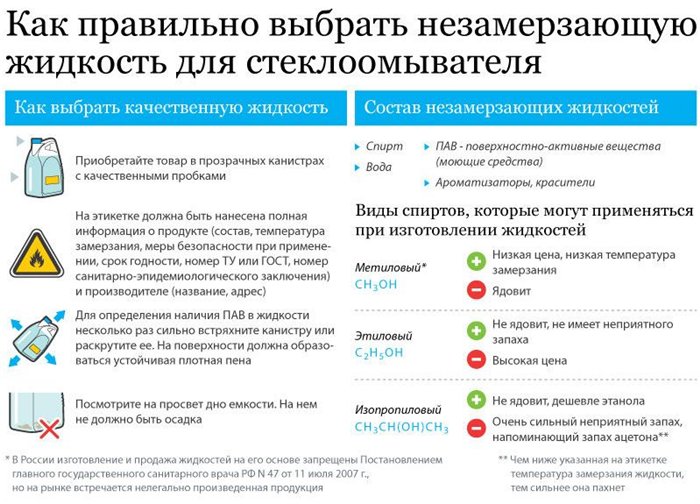 5. ПУСКОВАЯДля облегчения пуска двигателей при низких температурах окружающего воздуха (ниже -20 °С) применяются зимние марки топлив, маловязкие загущенные масла и легковоспламеняющиеся пусковые жидкостиПри низкой температуре окружающего воздуха и невысокой температуре в конце такта сжатия в дизеле (190... 200 °С) этиловый эфир позволяет обеспечить самовоспламенение смесиВ бензиновых двигателях эфир позволяет воспламенять очень бедные смесиПрименение пусковых жидкостей обеспечивает эффективный запуск двигателей и повышает надежность их работы в суровых зимних условиях эксплуатации, т.е. по сравнению с использованием предпусковых подогревателей средняя продолжительность пуска сокращается6. МОЮЩИЕПериодически в целях профилактики и по мере необходимости при средней и большой изношенности двигателей промывочные масла и моющие добавки используются для промывки смазочной системы двигателяКачество моечно-очистных работ оценивается степенью удаления всех видов загрязнений7. АККУМУЛЯТОРНЫЕДля заливки аккумуляторных стартерных батарей служит электролит, представляющий собой водный раствор серной кислоты (Н2ЗО4)Важнейшим показателем исправного состояния аккумуляторной батареи является плотность электролитаПлотность электролита при полностью заряженной батарее должна соответствовать времени года и климатической зонеБатареи  хранят   (благоприятная  температура  хранения  0... -10 °С, но не ниже -30 °С) только в заряженном состоянииПри перерывах в эксплуатации батареи более месяца проводится ее подзарядкаВ случаях, когда точно установлено, что уровень электролита понизился из-за выплескивания, в аккумуляторы доливают электролитТЕСТЫ ПО ТЕМЕ «ТЕХНИЧЕСКИЕ ЖИДКОСТИ»1. Наряду с топливами и смазочными материалами при эксплуатации автомобилей широко применяются:1) технологические смазки;2) смазочно-охлаждающие жидкости;3) технические жидкости.2. Легкоподвижные жидкости, быстро передающие необходимые усилия, практически:1) нерастворимы;2) несжимаемы;3) не уплотняются.3. Функции рабочего тела в передаче усилий (увеличение-уменьшение) на расстояние выполняют:1) моторные масла;2) трансмиссионные масла;3) гидравлические масла.4. Для обеспечения удовлетворительной работы в диапазоне рабочих температур и быстрого срабатывания гидравлического устройства гидравлическое масло должно иметь невысокую:1) вязкость;2) температуру вспышки;3) температуру застывания.5. Какая температура масла должна быть ниже температуры окружающего воздуха, при которой начинает работать гидравлическая система:1) температура каплепадения;2) температура текучести;3) температура застывания?6. Температура начала испарения масла должна быть на 20...300С выше возможных рабочих температурных режимов, поскольку в гидросистеме недопустимо образование:1) протечек;2) паровых пробок;3) разгерметизации.7. Гидравлические масла должны обладать хорошими смазывающими свойствами, но при этом они не должны разрушать резиновые и кожаные уплотнения и вызывать у черных, цветных металлов и их сплавов:1) задира поверхностей;2) усталостного выкрашивания;3) коррозионных разрушений.8. При значительной разнице температур гидравлической системы и наружного воздуха вода конденсируется в системе и попадает в масло, что приводит:1) к ухудшению морозостойкости масла;2) к улучшению морозостойкости масла.9. Вода не образует стойкой эмульсии с маслом и относительно быстро выделяется из масла, поэтому следует регулярно:1) проверять наличие воды в гидробаке;2) удалять воду из гидробака.10. Для уменьшения поверхностного натяжения, что способствует быстрому пеногашению, в масло вводится:1) противопенная присадка;2) антиокислительная присадка.11. Современные гидравлические масла производятся на основе лучших базовых масел с введением антиокислительных, противокоррозионных, противоизносных, противозадирных и противопенных:1) добавок;2) ингредиентов;3) присадок.12. ГОСТ 17479.3—85 устанавливает аналогичные международному стандарту КО 3448 и основанные на показателях вязкости и уровне эксплуатационных свойств масла классификацию и систему обозначений:      1) пластичных смазок2) гидравлических масел;3) тормозных жидкостей.13. Гидравлические масла условно подразделяются на классы (5... 15; 22 и 32; 46...150):1) вязкости;2) эксплуатационных свойств;3) испаряемости.14. Что в обозначении масла МГ-15-В (минеральное гидравлическое, класс вязкости 15 — маловязкое) указывает буква «В»:1) класс вязкости;2) группу эксплуатационных свойств;3) класс пожароопасности?15. Тормозные характеристики автомобиля зависят от скорости повышения давления в механизмах торможения и обеспечения их быстродействия с наименьшим:1) ускорением;2) запозданием;3) интервалом.16. Уровень гигроскопичности (поглощения влаги), температура кипения и морозостойкость (стабильность при низких температурах) являются основными:1) показателями стабильности тормозной жидкости;2) показателями потребительских свойств тормозной жидкости;3) показателями качества тормозной жидкости.17. Важнейшим показателем, определяющим предельно допустимую рабочую температуру гидропривода тормозов, является:1) температура вспышки тормозной жидкости;2) температура испарения тормозной жидкости;3) температура кипения тормозной жидкости.18. Температура кипения зависит от содержания в рабочей тормозной жидкости:1) топливных фракций;2) воды;3) присадки.19. К жидкости для тормозных систем предъявляется требование минимальной:1) гигроскопичности;2) влажности;3)способности смачивания.20. Важным показателем свойств тормозных жидкостей является морозостойкость, поскольку их используют:1) в зависимости от сезона;2) в зависимости от климата страны;3) всесезонно.21. Критерий морозостойкости определяет стабильность вязкости тормозной жидкости:1) при температурах хранения;2) при низких температурах.22. С увеличением вязкости тормозной жидкости время срабатывания тормозов пропорционально:1) увеличивается;2) не изменяется.23. Класс DОТ-3, наиболее распространенный класс DОТ-4 и относительно новый класс DОТ-5.1 включает в себя современная классификация:1) охлаждающих жидкостей;2) пусковых жидкостей;3) тормозных жидкостей.24. Какая температура тормозных жидкостей классов DОТ-3 и DОТ-4, изготовляемых на минеральной основе, находится в пределах 230... 250 °С:1) кипения;2) вспышки;3)воспламенения?25. Синтетическая тормозная жидкость DОТ-5.1 превосходит по ряду характеристик (температуре кипения, морозоустойчивости, нейтральности к металлам и совместимости со всеми резиновыми уплотнителями) жидкости:1) DОТ-3 и DОТ-4;2) DОТ-3;3) DОТ-4.26. Жидкости класса DОТ-5.1 с жидкостями других классов:1) совместимы;2) не совместимы;3) ограниченно совместимы.27. Смешивание тормозных жидкостей, изготовленных на разных основах, может приводить к их1) расслоению;2) частичному растворению;3) растворению.28. Если основа (марка) тормозной жидкости, ранее залитой в тормозную систему, неизвестна, то берут пробу смеси имеющейся и доливаемой жидкостей. При расслоении смеси в пробе доливать тормозную жидкость в систему:1) можно;2) нельзя;3) можно с последующей заменой.29. Недопустимо смешивание любой тормозной жидкости:1) с водой;2) с топливом;3) с топливом и маслами.30. Рабочим телом гидравлических амортизаторов различного типа являются:1) индустриальные масла;2)гидравлические жидкости;3) амортизаторные жидкости.31. При работе амортизаторов (в процессе ходов сжатия и отбоя) происходит поглощение кинетической энергии колебаний кузова автомобиля при протекании амортизаторной жидкости через узкие отверстия из одной полости в другую:1) самотеком;2) под давлением;3) под вакуумом.32. Главным эксплуатационным показателем амортизаторных жидкостей является:1) плотность;2) теплоемкость;3) вязкость при положительных и отрицательных температурах.33. Для двигателей автомобилей и другой подвижной наземной техники наиболее распространены:1) жидкостные системы охлаждения;2) воздушное охлаждение;3) проточные системы охлаждения.34. Охлаждающая жидкость непрерывно циркулирует в замкнутой системе охлаждения, нагреваясь в блоке, головке цилиндров и охлаждаясь:1) в расширительном бачке;2) в радиаторе;3) в термостате.35. Накипь в системе охлаждения уменьшает сечение каналов и нарушает циркуляцию воды, и поскольку теплопроводность накипи в 10 — 15 раз ниже, чем теплопроводность металлов, это резко ухудшает:1) теплоемкость охлаждающей жидкости;2) коэффициент теплопередачи охлаждающей жидкости;3) отвод теплоты.36. К разгерметизации системы охлаждения и протечкам приводят работа двигателя с перегревом и нарушение:1) скоростного режима;2) мощностного режима;3) теплового режима.37. Если содержание солей в воде не более 3 мг-экв/л, она считается:1) мягкой;2) жесткой;3) средней жесткости.38. Вода средней жесткости содержит соли в пределах 3... 6 мг-экв/л, и перед использованием в двигателе ее желательно:1) разбавлять;2) хлорировать (обрабатывать хлором);3) умягчать.39. Какая вода содержит более 6 мг-экв/л солей:1) умягченная;2)хлорированная;3) жесткая?40. Какую воду по степени пригодности для систем охлаждения можно подразделить на атмосферную (дождевая, снеговая — мягкая), поверхностную (речная, озерная в средней полосе России — мягкая или средняя) и грунтовую (колодезная, ключевая) и морскую — жесткую:1) питьевую;2) природную;3) очищенную?41. Что не дает мягкая вода, средняя — образует медленно, а жесткая и очень жесткая — быстро (поэтому требует обязательного умягчения):     1) осадок2) накипь;3) пену?42. Антифриз — это универсальное название:1) незастывающих охлаждающих жидкостей;2) незамерзающих охлаждающих жидкостей;3) низкозамерзающих охлаждающих жидкостей.43. Лучшие эксплуатационные свойства имеют антифризы на основе:1) незамерзающих смесей;2) этиленгликолевых смесей;3) полимерных растворов и смесей.44. Какой двухатомный спирт, представляющий собой ядовитую прозрачную бесцветную или слегка желтоватую жидкость без запаха, хорошо смешивается с водой, ацетоном, спиртами, нерастворим в нефтепродуктах:1) этанол;2) этиленгликоль;3) пропиленгликоль?45. Все этиленгликолевые антифризы по качеству отличаются друг от друга наличием (набором) присадок и степенью разбавления:1) водным раствором хлорида кальция;2) спиртом;3) водой.46. Смешивая этиленгликоль с водой в разных соотношениях, получают жидкости:1) с температурой помутнения от 0 до -75 °С;2) с температурой расслоения фаз от 0 до -75 0С;3) с температурой замерзания от 0 до -75 °С.47. Водные растворы этиленгликоля с антикоррозионными, антипенными, стабилизирующими и красящими присадками представляют собой:1) товарные антифризы;2) бытовые антифризы-теплоносители;3) базовые жидкости антифризов.48. Оценить качество или концентрацию этиленгликоля в смеси с водой и температуру застывания позволяет:1) коэффициент объемного расширения антифриза;2) щелочность антифриза;3) плотность антифриза49. Плотность (состав) антифриза определяют:1) весовым методом;2) ареометром (или гидрометром);3) объемным методом.50. Антифризы «Тосол» и «Лена» предназначены:1) для низкотемпературной эксплуатации автомобилей;2) для сезонной эксплуатации автомобилей;3) для всесезонной эксплуатации автомобилей.51. Цифры в обозначении марки антифриза обычно характеризуют:1) температуру кипения;2) температуру замерзания;3) температуру застывания.52. Что необходимо выполнить в системе охлаждения двигателей, как правило, через два года или 60 тыс. км пробега автомобиля (в зависимости от того, что наступит раньше):1) долить антифриз;2) заменить антифриз;3) проверить качество антифриза?53. Температура кипения воды значительно ниже, чем этиленгликоля, и она быстрее испаряется, поэтому в исправной системе охлаждения потери антифриза восполняют:1) дистиллированной водой;2) антифризом-концентратом;3) водой.54. Для промывки ветрового стекла, заднего окна и фар автомобилей используется:1) дистиллированная вода;2) промывочная жидкость;3) стеклоомывающая жидкость.55. Не допускается использование в качестве стеклоомывающей жидкости:1) метилового спирта;2) смеси этилового и изопропилового спиртов;3)этилового спирта.56. Для облегчения пуска двигателей при низких температурах окружающего воздуха (ниже -20 °С) применяются зимние марки топлив, маловязкие загущенные масла и легковоспламеняющиеся:1) горючие смеси;      2) пусковые жидкости3) спиртоэфирные смеси.57. При низкой температуре окружающего воздуха и невысокой температуре в конце такта сжатия в дизеле (190... 200 °С) этиловый эфир позволяет обеспечить:1) вспышку смеси;2) воспламенение смеси;3) самовоспламенение смеси.58. В бензиновых двигателях эфир позволяет воспламенять:1) очень бедные смеси;2) богатые смеси;3) концентрированные смеси.59. Применение пусковых жидкостей обеспечивает эффективный запуск двигателей и повышает надежность их работы в суровых зимних условиях эксплуатации, т.е. по сравнению с использованием предпусковых подогревателей средняя продолжительность пуска:1) увеличивается;2) сокращается;3) не изменяется.60. Периодически в целях профилактики и по мере необходимости при средней и большой изношенности двигателей промывочные масла и моющие добавки используются:1) для очистки смазочной системы двигателя;2) для ополаскивания смазочной системы двигателя;3) для промывки смазочной системы двигателя.61. Качество моечно-очистных работ оценивается степенью удаления:1) нагара и шлаков;2) воды и частиц пыли;3) всех видов загрязнений.62. Для заливки аккумуляторных стартерных батарей служит электролит, представляющий собой водный раствор:1) сернистой кислоты (Н2SО3);2) серной кислоты (Н2SО4);3) сероводорода (Н2S).63. Важнейшим показателем исправного состояния аккумуляторной батареи является:1) уровень электролита;2) прозрачность электролита;3) плотность электролита.64. Плотность электролита при полностью заряженной батарее должна соответствовать времени года и:1) климатической норме;2) климатической зоне;3) климатическому поясу.65.   Батареи  хранят   (благоприятная  температура  хранения  0... -10 °С, но не ниже -30 °С) только:1) в заряженном состоянии;2) в разряженном состоянии.66. При перерывах в эксплуатации батареи более месяца проводится ее:1) разрядка;2) саморазрядка;3) подзарядка.67. В случаях, когда точно установлено, что уровень электролита понизился из-за выплескивания, в аккумуляторы доливают:1) дистиллированную воду;2) серную кислоту;3) электролит.